Resume 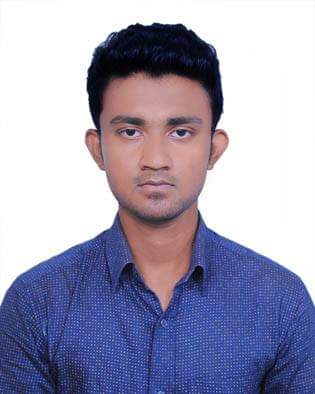 ofMd. Aminur Rahman Sefat Personal Information:Name: Md. Aminur Rahman Sefat Address: Village: Chargarabdi, P.O.: Chargarabdi Thana: Dumki, District: PatuakhaliPost code: 8602Contact: +8801866485938Email: arsefat9@gmail.comDate of birth: 20/05/1999Gender: MaleMarital status: Unmarried Academic details:Institution name: Bangladesh University Degree: Bachelor of Arts in English literature Current Cgpa: 3.73Season: Summer-2019Year of passing: 2023(pursuing)Work experience:Organizations: BUECSCDesignation: General Secretary Duration: March 2022 - March 2023Project details:Title: BUECSC Cricket Carnival 2022Description:The BUECSC Cricket Carnival 2022 is a one-day tournament in which five teams take part in the tournament, with each team consisting of 9 boys and 5 girls.Duration: One day tournamentNumber of teams: 5Role: Tournament management Extra qualifications:★ I am able to handle multiple tasks on a daily basis★ I use a creative approach to problem solve★ I am a reliable person who is great at time management★ I am always energetic and eager to learn new skills★ I have experience working as part of a team and individually★ I am flexible in my working hours, being able to work evenings and weekendsReference details:Name: Sheikh Alauddin Designation: Head of the Department of English and Chief adviser of BUECSCInstitution name/Organization:Bangladesh University/Department of English/ BUECSCContact: +8801755559302Email: alauddinbu1957@gmail.com.